МУНИЦИПАЛЬНОЕ КАЗЁННОЕ ОБЩЕОБРАЗОВАТЕЛЬНОЕ УЧРЕЖДЕНИЕ "СРЕДНЯЯ ОБЩЕОБРАЗОВАТЕЛЬНАЯ ШКОЛА П. МОЛОДЕЖНЫЙ" 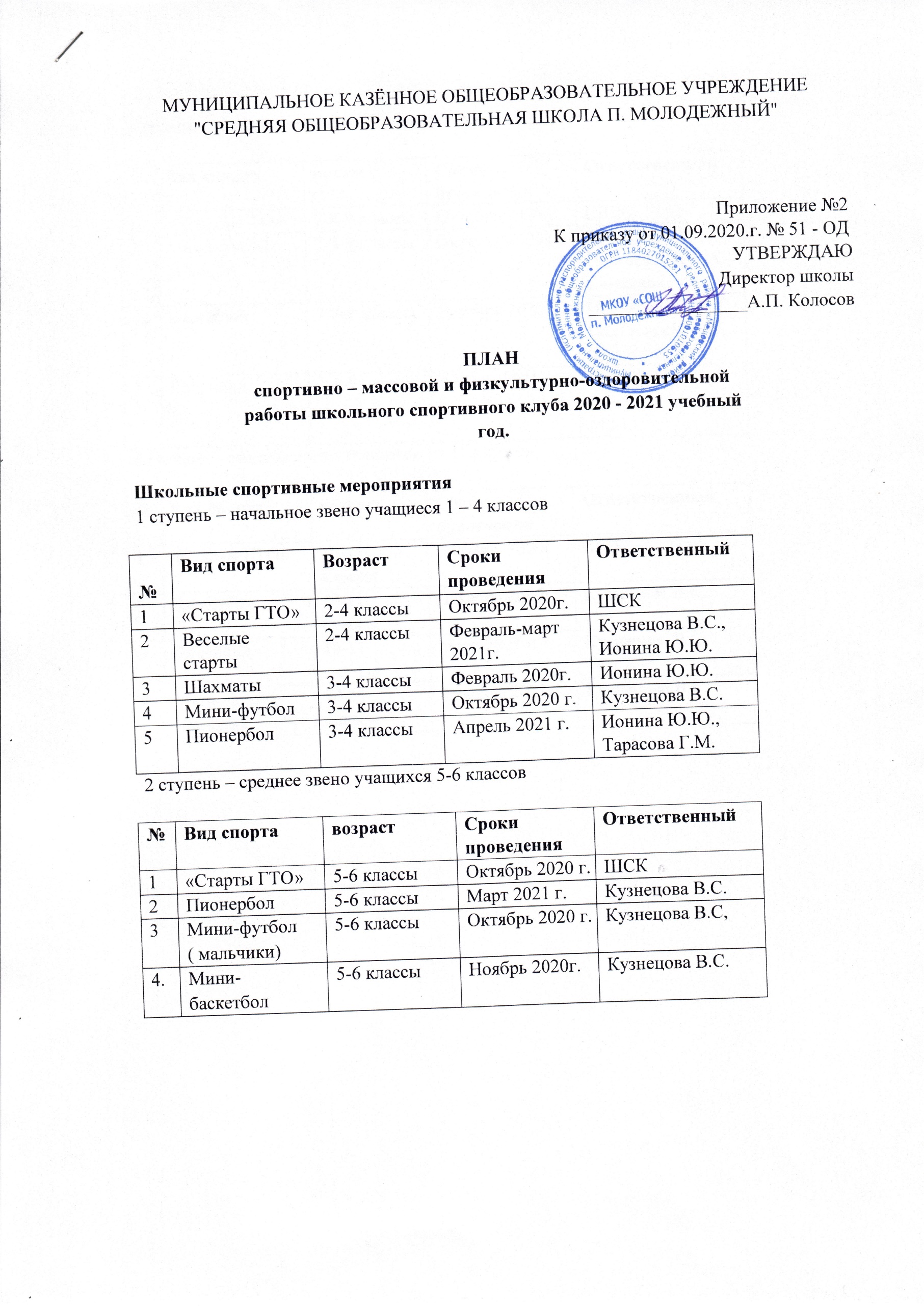 Приложение №2 К приказу от 01.09.2020.г. № 51 - ОД УТВЕРЖДАЮДиректор школы  _________________А.П. Колосов ПЛАН спортивно – массовой и физкультурно-оздоровительной работы школьного спортивного клуба 2020 - 2021 учебный год. Школьные спортивные мероприятия ступень – начальное звено учащиеся 1 – 4 классов ступень – среднее звено учащихся 5-6 классов ступень – среднее звено учащихся 7-8-9 классов ступень – среднее звено учащихся 10-11 классов № Вид спорта Возраст Сроки проведения Ответственный 1 «Старты ГТО» 2-4 классы Октябрь 2020г. ШСК 2 Веселые старты 2-4 классы Февраль-март 2021г. Кузнецова В.С., Ионина Ю.Ю. 3 Шахматы 3-4 классы Февраль 2020г. Ионина Ю.Ю. 4 Мини-футбол 3-4 классы Октябрь 2020 г. Кузнецова В.С. 5 Пионербол 3-4 классы Апрель 2021 г. Ионина Ю.Ю., Тарасова Г.М. № Вид спорта возраст Сроки проведения Ответственный 1 «Старты ГТО» 5-6 классы Октябрь 2020 г. ШСК 2 Пионербол 5-6 классы Март 2021 г. Кузнецова В.С. 3 Мини-футбол  ( мальчики) 5-6 классы Октябрь 2020 г. Кузнецова В.С, 4. Мини-баскетбол 5-6 классы Ноябрь 2020г. Кузнецова В.С. № Вид спорта возраст Сроки проведения Ответственный 1 «Старты ГТО» 7-8-9 классы Октябрь 2020 г. ШСК 2 Мини-футбол  (юноши) 7-8-9 классы Октябрь 2020г. Полякова Т.И.Подгаевская А.А.Симакова А.А.3 Баскетбол  7-8-9 классы Декабрь 2020г. Полякова Т.И.Подгаевская А.А.Симакова А.А.5 Волейбол 7-8-9 классы Апрель 2021 г. Кузнецова В.С.Домлоджонова М.М. № Вид спорта возраст Сроки проведения Ответственный 1 «Старты ГТО» 10-11 классы Октябрь 2020г. ШСК 2 Баскетбол  10-11 классы Декабрь 2020г. Кузнецова В.С. 3 Волейбол  10-11 классы Март 2021 г. Кузнецова В.С. 4 Мини-футбол  (юноши) 10-11 классы Февраль 2021г. Кузнецова В.С. 